Origineel bewijs van het eerder behaalde diploma, waarop expliciet de behaalde cijfers staan vermeld, laat je zien bij het examensecretariaat anders wordt deze aanvraag niet in behandeling genomen.Vraagt vrijstelling aan voor: één van de onderdelen ( □ aankruisen)□ Generiek. (Talen en rekenen)  □ Kerntaak □ Werkproces. □ stage dagen. □ Keuzedeel □ Doorstroom niveau 2 naar niveau 3 □ Doorstroom niveau 3 naar niveau 4Voor ieder onderdeel moet een apart formulier worden gebruikt.Datum aanvraag: …………………………………… Handtekening aanvrager: …………………………………Stuur het ingevulde formulier en bewijslast per mail aan: examencommissie.MT/PM/H/LV@stc-r.nl Vrijstelling voor het Basisdeel Generiek worden al dan niet toegekend op basis van het “servicedocument vrijstellingen” en het “servicedocument cohortenschema” van het steunpunt taal en rekenen mbo. Zie www.steunpunttaalenrekenenmbo.nlFormulier verzoek vrijstellingen.Generiek. Talen en rekenen KerntakenWerkprocessen.Stage dagenKeuzedelenDoorstroom van niveau.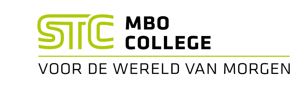 Naam: Geboortedatum:Telefoonnummer:E-mail adres:Studentnummer:Huidige opleiding:(naam en crebo)Startdatum:Vorige opleiding:(naam en crebo)Diploma: ja/nee     Datum:Kerntaak/vak/onderdeel/werkproces/stagedagen/keuzedelen.Eerder behaaldCijfer/bewijslastOpmerking.